STUDY GUIDE: Rational Numbers and the Coordinate Plane  		   Name: ____________________ Date: _______ Block: _____D: ________ P: ________  1. Write   as a decimal and a percent. D: ________ P: ________   2. Write −  as a decimal and a percent. D: ________ P: ________   3. Jake won 13 of the 15 races he ran. Write Jake’s fraction of wins as a decimal and a percent.________  4. Use <, > or = to compare the rational numbers. 	2  ⃝ ________ 5. Order − 8.6, 8, −8, and 8. from least to greatest.________________________________________ 6. Order  from least to greatest.  F: ________ P: ________   7. Write 0.048 as a fraction in simplest form and a percent.________ 8. Write -3.415 as an improper fraction in simplest from.F: ________ D: ________    9. Write 48% as a fraction in simplest form and a decimal.F: ________ D: ________   10. Write 0.65% as a fraction in simplest form and a decimal.F: ________ D: ________   11. Write 185% as a fraction in simplest form and a decimal.________ 12. Find the distance between (-7, 4) and (-7, 9). ________ 13. Find the distance between (5, -9) and (5, 2). ________ 14. Which of the following correctly identifies the quadrant where the point named by (9, 3) is located?	F. Quadrant I 			H. Quadrant III	G. Quadrant II			 I. Quadrant IVGraph each point on a coordinate plane to the right. (Write the letter beside the point on the coordinate plane.) Then identify which quadrant or axis the point is in/on. 15. P (−3, 4),  Quadrant _____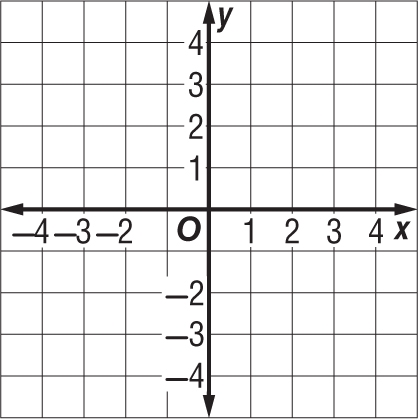 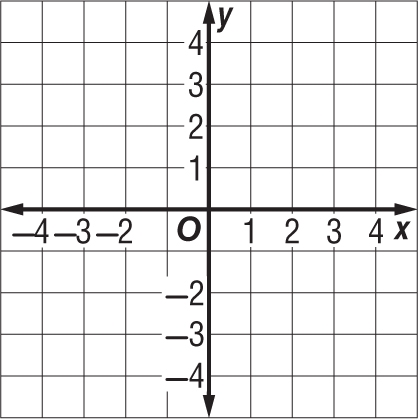 16. Q (2, −4),  Quadrant _____17. R (3, 0),  Quadrant _____For Exercises 18-19, use the coordinate plane at the right.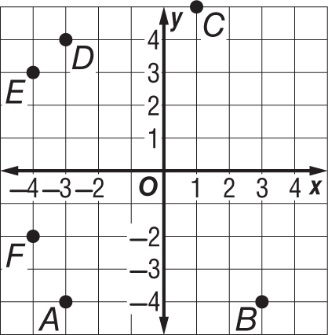 ________  18. Identify the point for the ordered pair (−4, 3).(____,____) 19. Write the ordered pair that names point A. The coordinate plane at the right shows the location of the YMCA. For Exercises 20-22, you may graph on the coordinate plane, but write your ordered pair answers in the blank. (____,____) 20. An oak tree is located at the reflection of point C across the y-axis. What ordered pair describes the location of the oak tree?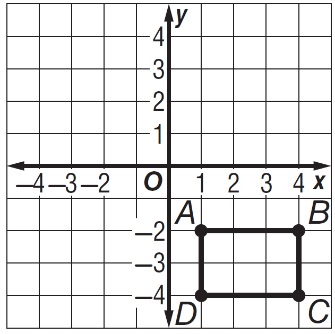 (____,____) 21. A sprinkler is located at the reflection of point A across the x-axis. What ordered pair describes the location of the sprinkler?(____,____) 22. A fire pit is located at the reflection of point B about the y-axis. What ordered pair describes the location of the fire pit?